IPOS Neuro-­‐S8 Patienten Version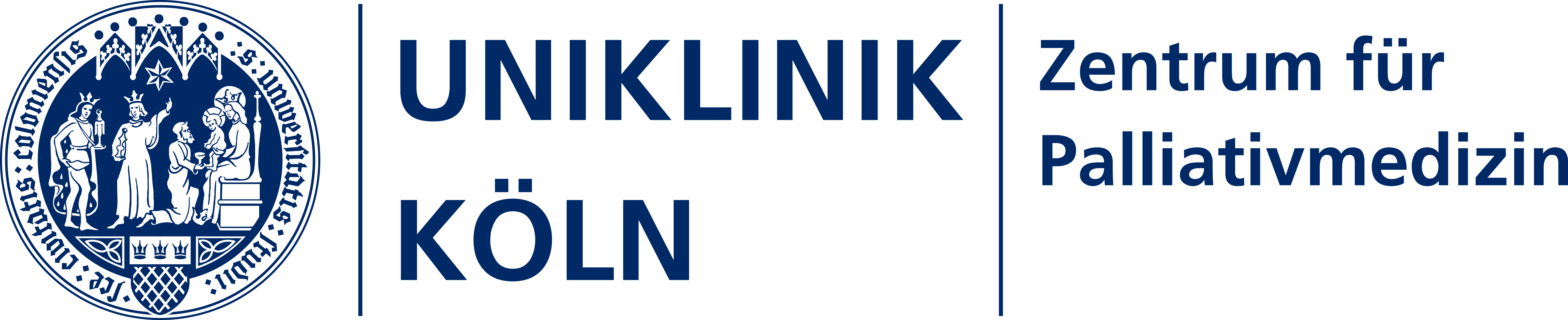 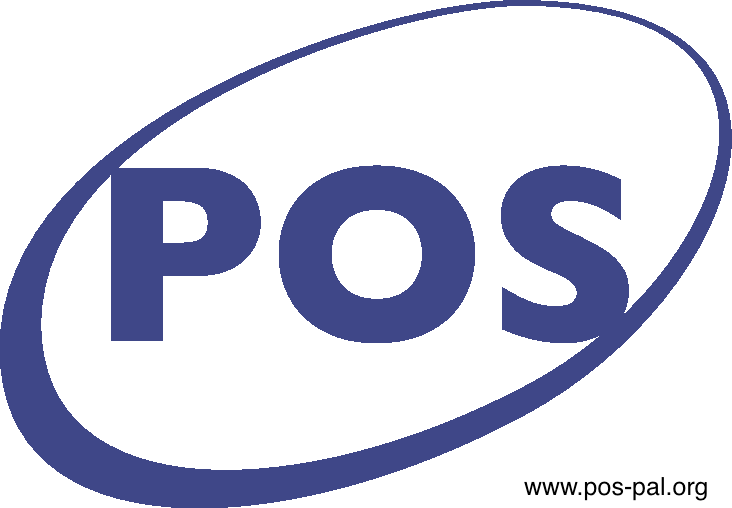 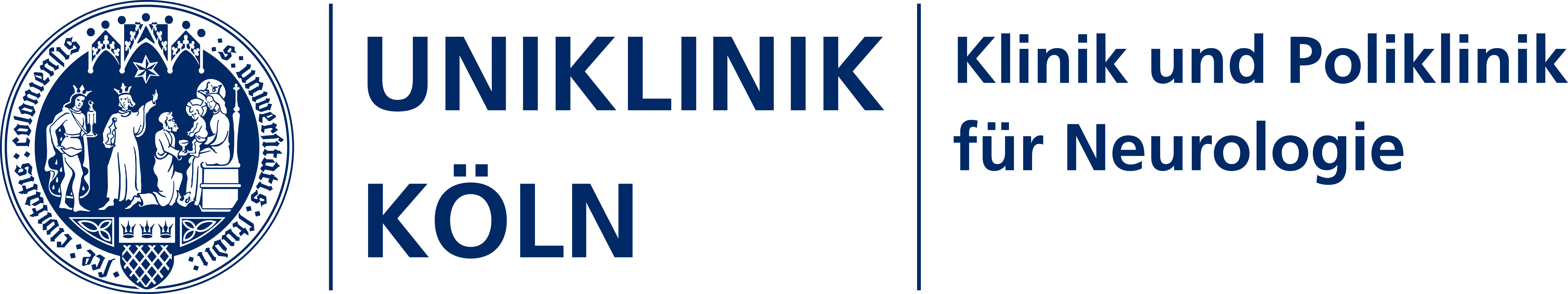 F1. Welche Beschwerden oder Anliegen haben/hatten Sie in den letzten 3 Tagen?1..........................................................................................................................................................2..........................................................................................................................................................3. ........................................................................................................................................................F2. Im weiteren Verlauf befindet Sie eine Liste an Symptomen, die Sie ggf. haben. Bitte kreuzen Sie für jedes Symptom jeweils ein Kästchen an und beurteilen Sie, wie stark Sie sich durch das Symptom in den letzten 3 Tagen beeinträchtigt gefühlt haben.Wenn Sie sich über einen der in diesem Fragebogen angesprochenen Punkte Sorgen machen, sprechen Sie bitte mit Ihrem Arzt/Ihrer Ärztin oder Ihrem Pflegepersonal.IPOS NEURO S8	IPOSNEUROS8-­‐V1-­‐DE 10/02/2021Gar nichtEin wenigMäßigSchwerSehr schwerSchmerzen01234Kurzatmigkeit01234Übelkeit (das Gefühl, erbrechen zu müssen)01234Erbrechen01234Verstopfung (Darmträgheit)01234Symptome im Mund (z.B. Mundtrockenheit, Apthen)01234Spastik (Muskelkrämpfe)01234Schlafstörungen01234AlleineMit Hilfe eines Freundes/einer Freundin oder einesAngehörigen/einer AngehörigenMit Hilfe eines Mitarbeiters/einer MitarbeiterinF3. Wie haben Sie den Fragebogen ausgefüllt?123